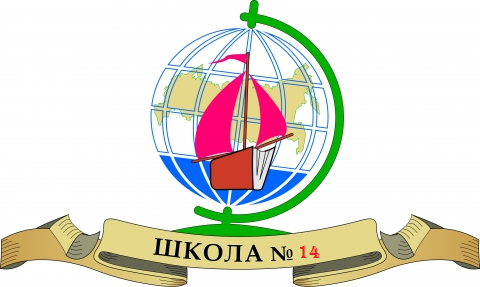 РЕСПУБЛИКА ДАГЕСТАНГородской округ «город Дербент»МУНИЦИПАЛЬНОЕ БЮДЖЕТНОЕ ОБЩЕОБРАЗОВАТЕЛЬНОЕ УЧРЕЖДЕНИЕ ГОРОДСКОГО ОКРУГА "ГОРОД ДЕРБЕНТ" "СРЕДНЯЯ ОБЩЕОБРАЗОВАТЕЛЬНАЯ ШКОЛА №14" 368607, РД, г.Дербент, ул. Магомеда Далгата,1              ssh14derbent@yandex.ru             4-06-02П Р И К А З № 264по МБОУ «СОШ№14» от 20 мая 2020 годаОб организованном окончании 2019-2020 учебного года   В целях обеспечения санитарно-эпидемиологического благополучия населения в связи с распространением новой коронавирусной инфекции, в целях реализации Указа Президента Российской Федерации от 2 апреля 2020г. №239 «О мерах по обеспечению санитарно-эпидемиологического благополучия населения на территории Российской Федерации в связи с распространением новой коронавирусной инфекции (COVID-19)», в целях обеспечения оптимальных условий реализации основных образовательных программ начального общего, основного общего и среднего общего образования, приказа МКУ «Об организованном окончании 2019-2020 учебного года согласно письму Министерства образования и науки РД №06-4369/01-18/20 от 28.05.2020 года.ПРИКАЗЫВАЮ:1. Завершить 2019-2020 учебный год для учащихся 1-11 классов 25 мая 2020 года.2. Утвердить  следующий режим организации образовательного процесса: продолжить обучение в дистанционном режиме  с соблюдением оптимального дозирования заданий, исключая перегрузку обучающихся;Провести промежуточную аттестацию учащихся 1-8 классов в соответствии с Положением о промежуточной аттестации школы;3. Завершение учебного года для обучающихся выпускных классов3.1. Промежуточная аттестация за год обучающихся 9-х классов по всем учебным предметам учебного плана проводится по результатам завершенного учебного периода (I-III четверть очного обучения, 4 четверти дистанционного обучения) в срок до 25.05.2020.3.2. Обеспечивается возможность реализации основной образовательной программы в полном объеме для обучающихся 9-х и 11-х классов, в том числе в части предметов, выбранных для прохождения государственной итоговой аттестации.3.3. Промежуточная аттестация за год обучающихся 11-х классов проводится по результатам завершенного учебного периода (I-II  полугодия) в срок до 25.05.2020.3.4. Итоговые оценки обучающимся 11-х классов выставляются на основании полугодовых и годовых отметок за каждый год обучения по основной образовательной программе среднего общего образования.3.5.  Результаты годовой  промежуточной аттестации обучающихся  9-ых классов являются основанием для выдачи аттестатов об основном общем образовании.4. Классным руководителям:своевременно довести до сведения родителей информацию о режиме работы школы в период  с 12.05.20г. по 25.05.2020г.;своевременно довести до сведения родителей информацию об итоговых оценках обучающихся за 2019 – 2020 учебный год;провести в дистанционном режиме классные часы о результатах обучения и соблюдения требований по сохранению собственной безопасности и здоровья.Подготовить отчеты об окончании учебного года по форме.Оформить личные дела обучающихся в срок до 31.05.2020года (личные дела обучающихся 9-го и 11-го классов по завершению аттестации);5. Учителям-предметникам  в срок до 25.05.2020г. обеспечить качественное оценивание  обучающихся по итогам четверти и учебного года;В связи с завершением 2019-2020 учебного года 25.05.2020г., в условиях самореализации, дистанционного обучения и дистанционного решения вопросов, учителям – предметникам и классным руководителям предлагаются следующий порядок занесения записей в классные журналы и личные дела обучающихся:Учителя – предметники, классные руководители, не создавая скопления работников в школе (в масках и в специальных перчатках) 22-23 мая приходят в школу и заносят необходимые записи (оценки, темы уроков) в классных журналах, и 27-31 мая с 09:00 ч. до 13: 00 ч. приходят в школу и заносят необходимые записи в личные дела обучающихся. Далее эту информацию отправляйте  классным руководителям по WhatsApp с 22 мая 2020г. для подготовки отчетов к дистанционному Педсовету о переводе учащихся 1-8 классов и допуске учащихся 9 и 11 классов к ГИА, который пройдет 27 мая в 15ч 00мин. ДИСТАНЦИОННО.Классным руководителям бумажный вариант отчета представить и до дистанционного Педсовета заместителю директора по УВР Беговой Д.Н. 23 мая с 08:00чм. по 17:00ч.м.Соблюдать объективность выставления оценок, особенно в 9 и 11 классах. 6. Заведующей библиотекой Магомедовой М.А. организовать приём учебников совместно с классными руководителями с 15.06.2020г. по 18.06.2020г.- 1-8 классы, 08 июня - 9,11 классы.7. Заместителю директора по УВР  Беговой Д.Н. обеспечить соблюдение  требований к срокам сдачи отчётов о прохождении программ и сроков заполнения классных журналов.8. Возложить   персональную ответственность на заместителя  директора по УВР Бегову Д.Н. за реализацию образовательных программ и федеральных государственных стандартов в соответствии с частью 7 статьи 28 ФЗ от 29 декабря 2012 года «Об образовании в РФ» в полном объеме.9. Контроль за  исполнением настоящего приказа оставляю за собой.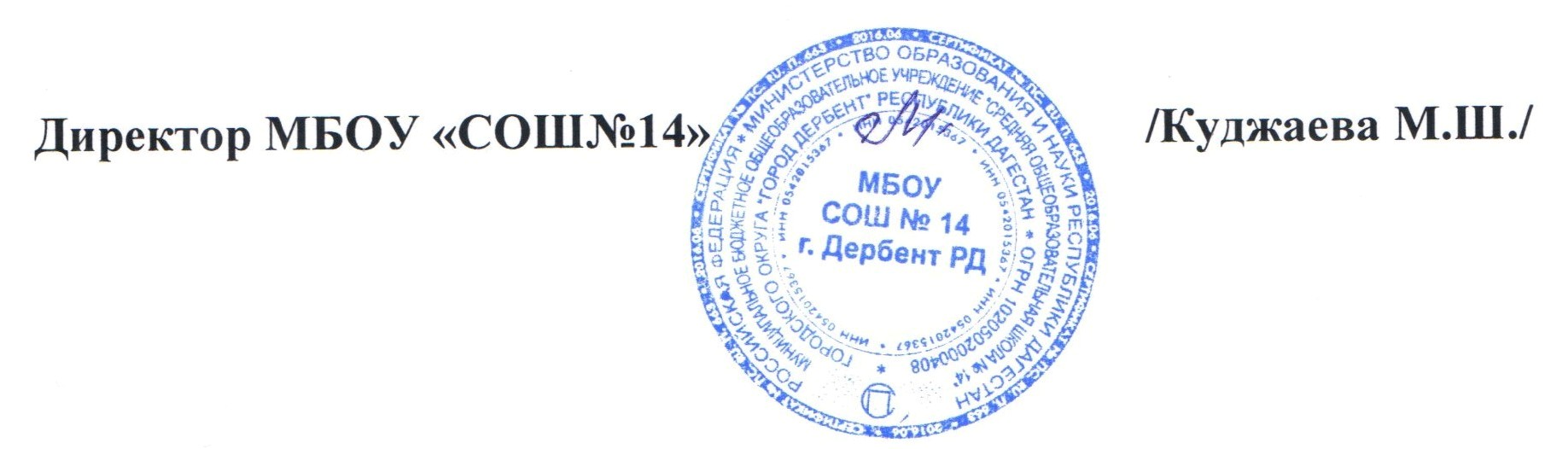 